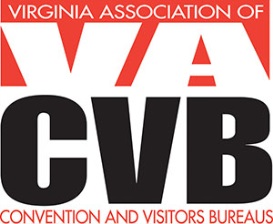 InvoiceContact InformationNumber of SubmissionsDESCRIPTIONAMOUNT2014 Virgo Nominations –  One - $35$Two - $70$Three - $105$Four - $130$Thank you for your continued support of VACVB!          TOTALThank you for your continued support of VACVB!          TOTAL$